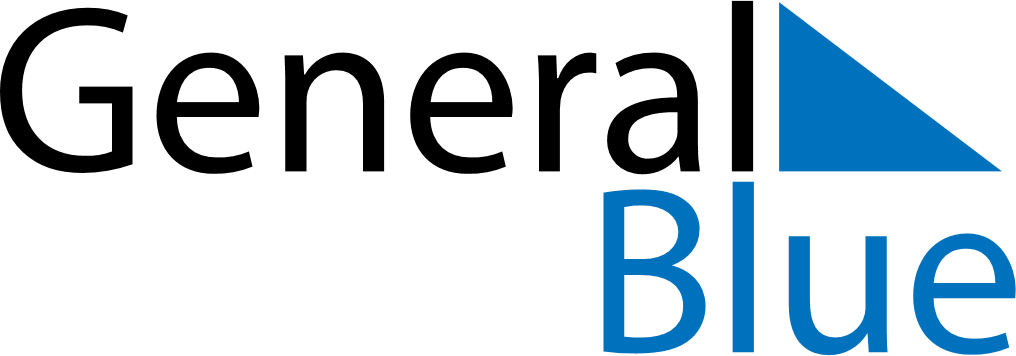 June 2024June 2024June 2024June 2024June 2024June 2024June 2024Monte Caseros, Corrientes, ArgentinaMonte Caseros, Corrientes, ArgentinaMonte Caseros, Corrientes, ArgentinaMonte Caseros, Corrientes, ArgentinaMonte Caseros, Corrientes, ArgentinaMonte Caseros, Corrientes, ArgentinaMonte Caseros, Corrientes, ArgentinaSundayMondayMondayTuesdayWednesdayThursdayFridaySaturday1Sunrise: 7:38 AMSunset: 5:57 PMDaylight: 10 hours and 18 minutes.23345678Sunrise: 7:39 AMSunset: 5:57 PMDaylight: 10 hours and 18 minutes.Sunrise: 7:39 AMSunset: 5:57 PMDaylight: 10 hours and 17 minutes.Sunrise: 7:39 AMSunset: 5:57 PMDaylight: 10 hours and 17 minutes.Sunrise: 7:40 AMSunset: 5:57 PMDaylight: 10 hours and 16 minutes.Sunrise: 7:40 AMSunset: 5:57 PMDaylight: 10 hours and 16 minutes.Sunrise: 7:41 AMSunset: 5:57 PMDaylight: 10 hours and 15 minutes.Sunrise: 7:41 AMSunset: 5:57 PMDaylight: 10 hours and 15 minutes.Sunrise: 7:42 AMSunset: 5:56 PMDaylight: 10 hours and 14 minutes.910101112131415Sunrise: 7:42 AMSunset: 5:56 PMDaylight: 10 hours and 14 minutes.Sunrise: 7:43 AMSunset: 5:56 PMDaylight: 10 hours and 13 minutes.Sunrise: 7:43 AMSunset: 5:56 PMDaylight: 10 hours and 13 minutes.Sunrise: 7:43 AMSunset: 5:56 PMDaylight: 10 hours and 13 minutes.Sunrise: 7:43 AMSunset: 5:56 PMDaylight: 10 hours and 13 minutes.Sunrise: 7:44 AMSunset: 5:56 PMDaylight: 10 hours and 12 minutes.Sunrise: 7:44 AMSunset: 5:57 PMDaylight: 10 hours and 12 minutes.Sunrise: 7:44 AMSunset: 5:57 PMDaylight: 10 hours and 12 minutes.1617171819202122Sunrise: 7:45 AMSunset: 5:57 PMDaylight: 10 hours and 11 minutes.Sunrise: 7:45 AMSunset: 5:57 PMDaylight: 10 hours and 11 minutes.Sunrise: 7:45 AMSunset: 5:57 PMDaylight: 10 hours and 11 minutes.Sunrise: 7:45 AMSunset: 5:57 PMDaylight: 10 hours and 11 minutes.Sunrise: 7:46 AMSunset: 5:57 PMDaylight: 10 hours and 11 minutes.Sunrise: 7:46 AMSunset: 5:57 PMDaylight: 10 hours and 11 minutes.Sunrise: 7:46 AMSunset: 5:58 PMDaylight: 10 hours and 11 minutes.Sunrise: 7:46 AMSunset: 5:58 PMDaylight: 10 hours and 11 minutes.2324242526272829Sunrise: 7:46 AMSunset: 5:58 PMDaylight: 10 hours and 11 minutes.Sunrise: 7:47 AMSunset: 5:58 PMDaylight: 10 hours and 11 minutes.Sunrise: 7:47 AMSunset: 5:58 PMDaylight: 10 hours and 11 minutes.Sunrise: 7:47 AMSunset: 5:59 PMDaylight: 10 hours and 11 minutes.Sunrise: 7:47 AMSunset: 5:59 PMDaylight: 10 hours and 12 minutes.Sunrise: 7:47 AMSunset: 5:59 PMDaylight: 10 hours and 12 minutes.Sunrise: 7:47 AMSunset: 6:00 PMDaylight: 10 hours and 12 minutes.Sunrise: 7:47 AMSunset: 6:00 PMDaylight: 10 hours and 12 minutes.30Sunrise: 7:47 AMSunset: 6:00 PMDaylight: 10 hours and 13 minutes.